La Cancelleria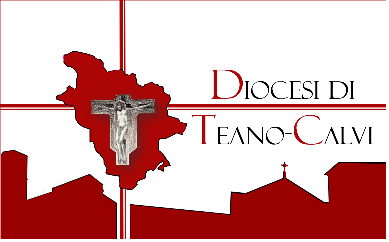        Piazza Duomo, 1                                                      81057 – Teano (CE)Tel. 0823875428C. F. 95000060616
Questionario di Statistica della Diocesi di Teano-Calvi per l’Anno 2022Parrocchia: 	_____________________				Comune: 	__________________________N° Abitanti: 	__________________________N° Catechisti: 	__________________________Numero dei Battezzati (per fascia d’età):Fino a 1 anno: 		___________Da 1 anno fino a 7 anni:	___________Oltre i 7 anni:			___________Totale Battesimi:		___________Numero di Cresime:		___________Numero di 
Prime Comunioni:		___________Numero di Funerali:		___________Numero di Matrimoni:Tra cattolici (battezzati):			___________Tra un cattolico e un non cattolico:		___________	Totale Matrimoni				___________Nel territorio parrocchiale è presente un Istituto Religioso?		__________Se sì, quale? 	____________________________________________________(specificare se di diritto pontificio o diocesano: ________________________ )Il Parroco:____________________